NAl{IT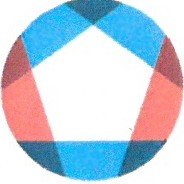 komunikační a informační technologie, s.p.Kodaňská 1441/46, 101 00 Praha 1O - VršoviceIČ  04767543 DIČ CZ04767543Zapsáno v obchodním rejstříku u Městského soudu v Praze, spisová značka A 77322Principal Services s.r.o. Na hřebenech li 1718/8 140 00 Praha 4 - Nusle DIČ: CZ24731455IČ:	24731455Podle všeobecně platných ustanovení obchodního zákoníkua za ujednání uvedených v příloze této objednávky objednáváme u Vás s dodací lhůtou:	31.12.2021Vaše číslo:	64886Adresa dodávky: Sklad ředitelství Praha Kodaňská 1441/46 101 00 Praha 10Pol.	Materiál Objedn.množOznačeníJednotka	Cena za jedn. bez DPH	Cena celk. bez DPH0001O   6184969022220.000,00Personální službyJedn.výk.	xxx	220.000,00Na základě "Rámcové dohody na zajištění služeb personální agentury Číslo: 2021/147NAKIT" objednáváme:Přesná specifikace Služeb:název pracovní pozice:Security architect (Specialista kybernetické bezpečnosti senior)koeficient zohledňující náročnost při obsazení pracovní pozice podle čl. 4 odst. 4.3 Dohody:xxxpředpokládaná výše úvazku:Plný úvazekpočet požadovaných pracovníků na danou pracovní pozici:xxx Security architect (Specialista kybernetické bezpečnosti senior)popis pracovní pozice:vytváření a udržování modelu architektury kybernetické bezpečnosti (procesní model, aplikační architektura, technologie, apod.) pro vybrané systémy státní správypodílení se na návrhu bezpečnostní architektury informačních systémů NAKIT azákazníkůdefinování bezpečnostních opatření pro provoz IT systémůKodaňská 1441/46, 101 00 Praha 10 - VřšoviceIČ 04767543 DIČ CZ04767543Zapsáno v obchodním rejstříku u Městského soudu v Praze, spisová značka A 77322Principal Services s.r.o.	ČísloObjednávky/datumNa hřebenech li 1718/8	3610003528 / 25.11.2021 140 00 Praha 4 - NuslePol.	Materiál Objedn.množOznačeníJednotka	Cena za jedn. bez DPH	Cena celk. bez DPH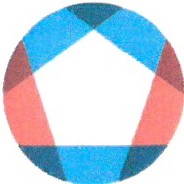 revidování stávajícího modelu architektury kybernetické bezpečnostizačleňování řízení rizik do této architekturypožadavky na pracovní pozici:znalost zákona č. 181/2014 Sb., o kybernetické bezpečnosti, ISO 27001 a další platné legislativyznalost tvorby a návrhu bezpečnostní architektury informačních systémůzkušenosti s návrhem bezpečnostních opatření dle zákona o kybernetické bezpečnosti pro velké informační systémyzkušenost s tvorbou analýz a metodických předpisů v oblasti ISMS, znalost tvorby plánů kontinuity a havarijních postupůznalost modelovacího jazyka ArchiMateznalost problematiky implementace ISMSpředpokládaná praxe na dané pracovní pozici:5 letmísto výkonu práce:Praha, střední Cechy, flexibilní home officepředpokládaná mzda:xxxúdaj o délce zkušební doby:3 měsícepředpokládané datum nástupu do práce:Leden 2022demonstrativní výčet požadovaných dokumentů k výkonu práce CV k výběrovému řízeníVýpis z rejstříku trestů, občanský průkaz (při nástupu)Cena a fakturace proběhne dle Rámcové dohody číslo: 2021/147 NAKIT na základě skutečně poskytnutého plnění dodavatelem.Kodaňská 1441/46, 101 00 Praha 10 - VršoviceIČ 04767543 DIČ CZ04767543Zapsáno v obchodním rejstříku u Městského soudu v Praze, spisová značka A 77322Principal Services s.r.o.	ČísloObjednávky/datumNa hřebenech 111718/8	3610003528 / 25.11.2021140 00 Praha 4 - NuslePol.	Materiál Objedn.množOznačeníJednotka	Cena za jedn. bez DPH	Cena celk. bez DPHCelková hodnota CZK	220.000,00Odvol.ke kontrak. 5700002221 Číslo smlouvy	2021/147 NAKITSplatnost faktury dle smlouvy je 30 dnů.Cenu uveďte na potvrzení objednávky. Číslo objednávky uveďte jako referenci na faktuře. Faktury zasílejte na korespondenční adresu: Národní agentura pro komunikační a informační technologie, s.p. skenovací centrum, Kodaňská 1441/46, 101 00 Praha 10 -Vršovice, nebo v elektronické formě na adresu: xxx, dle podmínek stanovenýchve smlouvě.V případě, že dodavatel splňuje podmínku§ 81 odst. 2 písm. b) zákona č. 435/2004 Sb., o zaměstnanosti (zaměstnávání ZTP), je povinen tuto skutečnost oznámit v rámci každého vystaveného daňového dokladu.V případě, že plnění dle této objednávky/smlouvy bude podléhat daňovému režimu podle § 92e zákona č. 235/2004 Sb., o DPH v platném znění, Národní agentura pro komunikační a informační technologie, s.p. prohlašuje, že je plátcem daně z přidané hodnoty a že činnosti, které jsou předmětem této objednávky/smlouvy použije pro svou ekonomickou činnost.Vzhledem k povinnosti uveřejňovat veškeré smlouvy v hodnotě nad 50 tis. Kč bez DPH v Registru smluv vyplývající ze zákona č. 340/2015 Sb., Vás žádáme o potvrzení objednávky, a to nejlépe zasláním skenu objednávky podepsané za Vaši stranu osobou k tomu oprávněnou tak, aby bylo prokazatelné uzavření smluvního vztahu. Uveřejnění v souladu se zákonem zajistí odběratel - Národní agentura pro komunikační a informační technologie, s.p.Raz1tko a podpis dodavatele:	Razítko a podpis odběratele: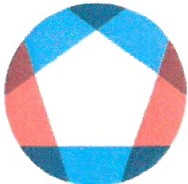 